Муниципальное бюджетное дошкольное образовательное учреждение детский сад "Светлячок" города Ак-ДовуракСценарий утренниканационального праздника"Шагаа-2015"                                                                                                                                                                                                        "Шагаа- биле!"                                                                                                                   для подготовительной                                                                                                группы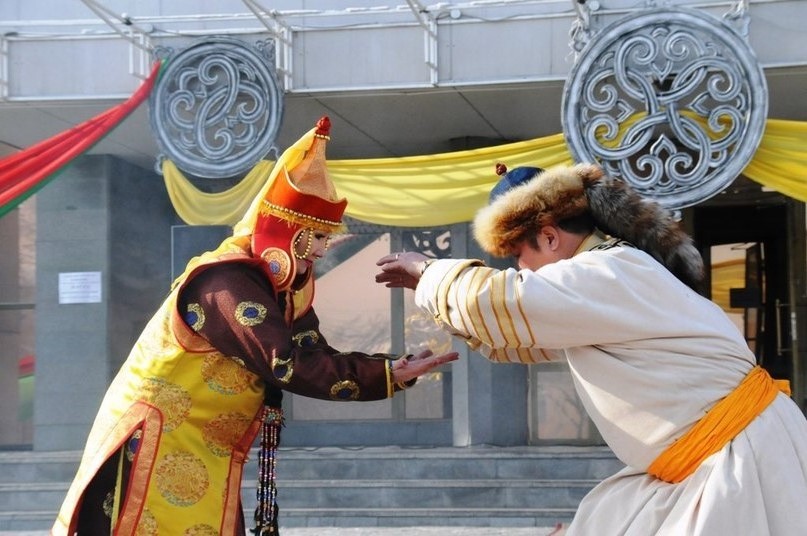                                                Ак-Довурак - 2015г.                                                                                                                                                          Шагаа-биле!"Сорулгазы:1.Шагаа-деп чул дээрзи- биле уругларны таныштырар;                                             2. Тыва улустун чаагай чанчылдарын, езулалдарын, йорээлдерин уругларга дамчыдар;                                                                                                                              3. Уругларнын аас-дылын сайзырадыр;                                                                           4. Азырал дириг амытаннарга ынак болурунга кижизидер;Дерилгези: тыва огнун чартыы, огнун эт-херекселдери, тос карак, артыш, аяктар, хонек, тавакта тыва далган,саржаг, боорзак,суттен кылган ак чемнер.                Байырлалдын чорудуу:Башкарыкчы биле уруглар залче кирип ора аалчылар биле чолукшуур. ( ол уеде сыгыт-хоомейлиг аялга дынналып турар).                                                Башкарыкчы:                                                                                                                   -Амыргын-на бе?                                                                                                                    -Амыр-амыр!                                                                                                                     (уруглар оожум олуттарынга олуруп алырлар).                                  Башкарыкчы:Шагнын чаагай эргилдези  шагаа хуну унуп келди!             Башкарыкчы: Чолукшуур.                                                                                                                                                                                                                               Шаг чаагай, Шагаа чаагай!Оршээ!                                                                              Эки чуве бээр келзин,бак чуве ынай турзун!                                                            Аъттыг кижи козулбес, арбай тараа чаагай болзун                                               Ажы-толдун хырны тодуг, аъш-чем элбек болзун!  Оршээ- оршээ курай-курай!!!(Тыва аялга-биле аът  чылы кирип келир).                                                Аът чылы: Арат кижи чуртталгазыАът чокта утка чок дээр.Хей-аът-соруу, ажыл-ижиКезээде-ле аът-биле холбашкан боор.Чогаадыкчы кижилергеЧогумчалыг эки чыл бо.Чалгынныг аът мунувутса,Сагыш-сеткил байып келир.Оюн:"Ортеннежир".  Аът чылы уруглар  биле байырлашпышаан  унуп чоруй  баар  уткуштур хой чылы кирип келир).Хой чылы: Хой дег чаагай сеткилдиг малХовар дээрзин боданарам.Хонну биче, чаны кортук                                                                                                                                                                        Хоокуй мени кээргенерем.                                                                                   Экииргек-даа , дузааргак-даа                                                                                                Эки-ле мал хойдур ийин.Башкарыкчы: Хундуткелдиг  хой  чылым, дорже эртип моорланар! А бис  аян ырдан  ырлап, самдан  бээр-дир.  Уруглар  чаа моорлап келген чылывыска  ырыдан ырлап берээлинер.             Кууселдеде ыры: "Анайжыктар".     Башкарыкчы : Шагнын соолгу эргилдези                                                                                         чыкылама кышты солуур.                                                                                           Чырык чаагай частын башкы                                                                                        Шагаа айы, чаа-чыл-дыр.                                                                                                                                                                                                                                                        Тыва-сам: "Аяк-шайым".                                                                                                Шагаа дээрге тыва чоннун                                                                                            Чаагай кузел, чанчылы-дыр                                                                                        Айнын чаазын, хуннун эртезин                                                                                      Алгап-йорээн байырлал-дыр.                                                                                          "Шагаа" ырызындан ырлажыптар бис бе?                                                                                                                         Кууселдеде ыры: "Шагаа келди"                                                                                               (Дангына биле Аза-кадай сывыртажып кирип келир)                           Башкарыкчы: Ойт, канчап бардын шулбус? Дангынаны канчаарын ол?            Аза-кадай: Аалымче алырым ол. Мында уругларнын хойун (урурларны коруп турар), шоодайымга сынмас эвес бе? Дангынаны апарып кааш шоодайлардан экээйн. (дээш дангынага баар).                                                                               Башкарыкчы: Оршээп кор, шулбус.Дангынаны хостап кор. Байырлалда уругларнын дангыназын апаарынга кайыын боор, берип кор.                                      Аза-кадай: -Чок! Байырлал-даа болза бербес мен.                                  Башкарыкчы: - Ам канчаар улус боор бис.                                                             Хой чылы: -Адыр, адыр канчап барды, дузалажып корейн. Бээр дынна, шулбус, тывызыктан тып корем:                                                                                        Тывызыым-дытта.                                                                                                          Тоолум- дошта.                                                                                                                      Аза-кадай: - Диин биле балык-ла дыр.                                                                          Хой: - Кадын кыстын, караа чараш.Чуу-дур?                                                                Аза-кадай: Моортай-ла дыр. Ха-ха-хаа. тып кааптым.                                                 - Амытаннын ажы-толун                                                                                               Аргажокка хунаажы бээр                                                                                                Алыс бодум аскаксымаар                                                                                            Кырый берген кадай боор мен.                                                                                            (ол уеде кырган-ава уругларны бодунун артынче тургузуп ап турар)                        Тыва оюн:"Аскак кадай".                                                                                                  Аза- кадай: - Шылай бердим , ма-ма Дангынанар  ап алынар. Мен чорууйн .         ( чоруй баар)                                                                                                                Дангына: - Мени шулбустан хостап алганынар дээш четтирдим, уруглар.               (Бичии хавындан кажыктар уштуп экээр).                                                      Кажыктарым ойнаарагым,                                                                                         Кажаа сынмас малым.                                                                                                  Ширтек олбук кырынга                                                                                                     Чижип ойнаалынарам.( уруглар биле дангына ойнаар).                                         Тыва оюн: "Кажык".                                                                                                       Дангына: Тыва чон  шаандан  бээр артыжанып айдызанып  чоруур болгай ынчангаштын артыш деп ырывысты ырлажыптаалынар  уруглар .                       Кууселдеде ыры:"Артыш".- "Хырбача".                                                                                 (Дангына  уруглар,оолдар ырлажып кааптарга  олудундан туруп келгеш). Дангына:                                                                                                                              Чинчи шуру чажырары                                                                                                 Чиге солун оюн ол-дур                                                                                                        Ону манаа ойнаалынар                                                                                                  Оолдар кыстар бээрленер.                                                                                             Тыва оюн: "Чинчи чажырары".                                                                        Башкарыкчы:                                                                                                                   Айым чаазы, хунум эртени!                                                                                         Эрги чылды удеп тур бис                                                                                               Чаа чылды уткуп тур бис                                                                                                 Унуп келген  хой  чылы                                                                                                        Улуг ууле , аас-кежикти хайырлазын                                                                               Оршээ оршээ,курай курай !!!                (тыва аялга-биле уруглар залдан уне бээр).